6 февраля 2019 года учащиеся 9-х классов МОУ ООШ № 99, посетили Сочинский финансово-юридический колледж. Фертик Галина Евгеньевна - кандидат экономических наук, рассказала учащимся о нужных и полезных специальностях🌠, которые реализуются в колледже. 🌐Эти специальности дают возможность быстро, практично и стабильно реализовать себя.✅Найти престижную, хорошо оплачиваемую работу, продолжить образование и достичь высоких результатов в выборе профессии.Галина Евгеньевна также рассказала о том, что СФЮК - официальный партнёр обучения в Китае по гранту👍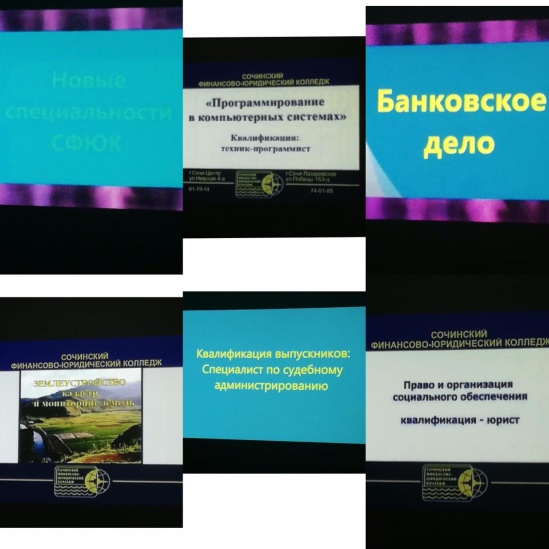 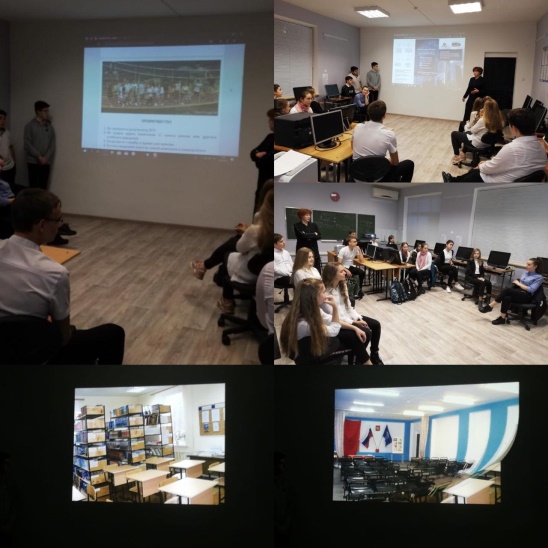 